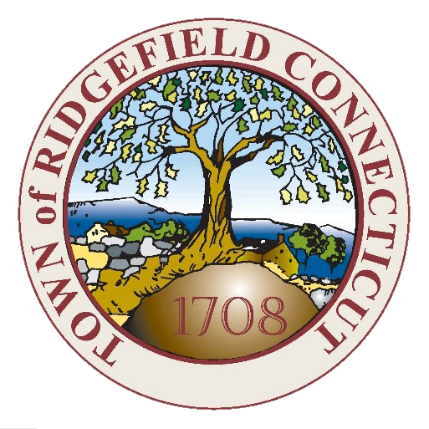 Town of Ridgefield
Blight Prevention Board Special Meeting
Tuesday February 27, 2024 at 11:00am
Zoom WebinarMeeting has been canceled.